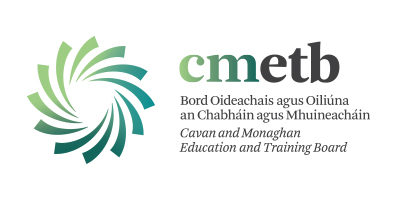 CMETB Community Education Service		Application for Grant Assistance 2022(Community and Voluntary Groups) APPLICATION FORM GROUP INFORMATIONFUNDING INFORMATION:Course/Programme CostingPlease note: due to new departmental regulations grants will only be paid to groups once receipts and participant detail forms have been returned to the Community Education Facilitator.  Essentially this means that grants will be paid on completion of course. Signed: 	_____________________________________(on behalf of Group)Position: _____________________ 	Date: _______________Please attach group accounts (where applicable) and return form to:Monaghan groups- Carol Kelly, Community Education Facilitator,CMETB, Dún Mhuire, Mullaghmonaghan, Monaghan, H18 T383Or Cavan Groups- Angela Kelly, Community Education Facilitator,CMETB, Unit 5, Church View, Cavan H12 R82By Friday  3rd June 2022NO LATE APPLICATIONS WILL BE ACCEPTEDGroup/Organisation name: Where does the group meet?Name of Contact Person/s:Position in group/organisation: Address of Contact Person: Contact’s Telephone number:	Contact’s E-mail Address:Main activities of the group: Links with other agencies (if relevant):Group tax or charity number (if relevant):Number of employees/volunteers in group (if any):Have you ever received grant-aid from CMETB?                         YES			NOIf yes, please supply the following details:Year		  Amount		  Course/Project:	Please detail how this money was spent?For what purpose are you currently seeking a grant?Name Of Course/ Project (if applicable):Location of Course / Project (if applicable):When will the course / Project be delivered (Start Date) if applicable: Duration of Course / Project in weeks:Duration of Course / Project in Hours:Is the course accredited?                           YES		           NOWhy is this funding needed and how did the group identify the need?What target Group(s) will benefit from this funding?Early School LeaversLong Term UnemployedUnder employed / Sessional / Seasonal WorkersLow Skilled / Outside the workforceDependents of those unemployedOne Parent FamiliesSubstance MisusersPeople with a DisabilityEx-offendersTravellersHomelessOlder PeopleMigrants / Asylum Seekers/ RefugeesDisadvantaged Men/Women, particularly in rural isolation or RAPID areaEstimated number of individuals involved in your group:                                                    Male                                FemaleHow will you evaluate the success of the funding?  Have you received additional funding from elsewhere for this purpose? If so, from who and for what amount?Please give a breakdown of the costs below:Please give a breakdown of the costs below:ITEMCOST (€)Tutor/Facilitator FeeMaterialsRentEquipmentOther (please specify)Total Cost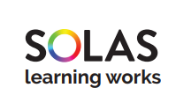 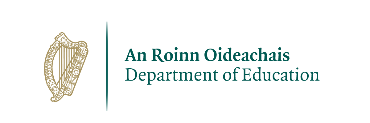 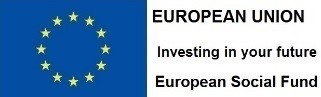 